Урок №3Добрый день, дорогие учащиеся V класса и ваши родители!В связи с последними событиями, попробуем сольфеджио заниматься дистанционно. Исходя из моих личных технических возможностей, предлагаю следующие формы работы: я письменно объясняю новый материал, вы дома, самостоятельно, его закрепляете в рабочей тетради, и высылаете фотографию мне на или почту, или в Viber, илиWhatsApp, или VK. Также обязательно дома проигрываем на фортепиано (клавиатуре),  поём, следим за чистотой пения! Особое обращение к родителям! Пожалуйста, контролируйте домашние задания!                                                        С уважением, Майя Борисовна Ермакова.Мой адрес почты: Iermakova.maiia@mail.ruЕсли от меня не будет ответа, пожалуйста, звоните, пишите на телефон, Viber, WhatsApp,VK . Мой телефон 8-919-700-46-44Внимание!Для выполнения данного домашнего задания мы отводим пять дней с 20 по 24 апреля. В субботу, 25 апреля задания на проверке!Урок №3. Квинтовый круг бемольных тональностей. Синкопа.Продолжаем закреплять квинтовый круг бемольных тональностей. Мажорные тональности мы с вами прошли. Приступаем к минорным.         Вспоминаем: Все тональности расположены строго по интервалу чистая квинта (ч.5). Речь идёт либо о мажорных тональностях, либо о минорных. Диезные тональности расположены по квинтам вверх, бемольные - по квинтам вниз. Мы с вами прошли бемольные мажорные тональности. Сейчас приступаем к минорным. Чтобы найти тональность с одним бемолем, откладываем квинту вниз от ноты «ля». Ля минор – точка отчёта. И так получился ре минор (си бемоль при ключе). Мы прошли три вида минора:Натуральный (только ключевой знак си бемоль),Гармонический (вверх и вниз повышается VII ступень),Мелодический (вверх повышаются VI и VII ступени, вниз – натуральный, знаки отменяются).                           Натуральный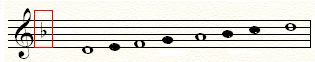                           Гармонический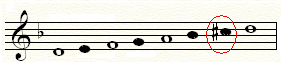                                                       VII#                                           Мелодический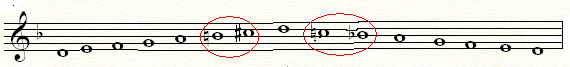                                                      VI#   VII#          VII   VI Тональность с двумя бемолями соль минор, с тремя бемолями – до минор.Закрепляем понятие Синкопа – это перенос акцента с сильной доли на слабую. Синкопы бывают внутри, и междутактовыми.Домашнее задание:1.Дома самостоятельно вспомнить, поиграть и попеть  три вида минора: ре минор, соль минор, до минор. Строить не надо.2. Построить гамму фа минор, 3 вида. Вышлите мне на проверку.3.Рабочая тетрадь  (прописи) стр.29 вальс, полька. Такты сохраняем. Напоминаю, вальс – размер ¾, полька, размер 2/4. Внутри каждого такта длительности группируем в соответствии с размером. Вышлите мне на проверку.4. Учебник  «Одноголосие» №475-4478 (синкопа). Каждый номер поём и играем по 4 раза. Высылать не надо!6. Учебник «Двухголосие» №121-122. Оба голоса играть, один петь. Высылать не надо!